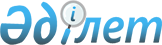 Об утверждении Положения о коммунальном государственном учреждении "Отдел архитектуры, строительства, жилищно-коммунального хозяйства, пассажирского транспорта и автомобильных дорог акимата района имени Габита Мусрепова Северо-Казахстанской области"Постановление акимата района имени Габита Мусрепова Северо-Казахстанской области от 3 мая 2023 года № 93
      В соответствии с подпунктом 8) статьи 18 Закона Республики Казахстан "О государственном имуществе", постановлением Правительства Республики Казахстан от 1 сентября 2021 года № 590 "О некоторых вопросах организации деятельности государственных органов и их структурных подразделений", акимат района имени Габита Мусрепова Северо-Казахстанской области ПОСТАНОВЛЯЕТ:
      1. Утвердить прилагаемое Положение о коммунальном государственном учреждении "Отдел архитектуры, строительства, жилищно-коммунального хозяйства, пассажирского транспорта и автомобильных дорог акимата района имени Габита Мусрепова Северо-Казахстанской области".
      2. Коммунальному государственному учреждению "Отдел архитектуры, строительства, жилищно-коммунального хозяйства, пассажирского транспорта и автомобильных дорог акимата района имени Габита Мусрепова Северо-Казахстанской области" обеспечить:
      1) в течение пяти рабочих дней со дня подписания настоящего постановления направление его копии в электронном виде на государственном и русском языках в Республиканское государственное предприятие на праве хозяйственного ведения "Институт законодательства и правовой информации Республики Казахстан" Министерства юстиции Республики Казахстан для официального опубликования и включения в Эталонный контрольный банк нормативных правовых актов Республики Казахстан;
      2) размещение настоящего постановления на интернет-ресурсе коммунального государственного учреждения "Отдел архитектуры, строительства, жилищно-коммунального хозяйства, пассажирского транспорта и автомобильных дорог акимата района имени Габита Мусрепова Северо-Казахстанской области" после его официального опубликования;
      3) государственную регистрацию вышеуказанного Положения в органах юстиции в установленном законодательством порядке.
      3. Контроль за исполнением настоящего постановления возложить на заместителя акима района имени Габита Мусрепова Северо-Казахстанской области, курирующего данную сферу.
      4. Настоящее постановление вводится в действие со дня его первого официального опубликования. Положение о коммунальном государственном учреждении "Отдел архитектуры, строительства, жилищно-коммунального хозяйства, пассажирского транспорта и автомобильных дорог акимата района имени Габита Мусрепова Северо-Казахстанской области" Глава 1. Общие положения
      1. Коммунальное государственное учреждение "Отдел архитектуры, строительства, жилищно-коммунального хозяйства, пассажирского транспорта и автомобильных дорог акимата района имени Габита Мусрепова Северо-Казахстанской области" (далее - Отдел) является местным исполнительным органом, осуществляющим в пределах своей компетенции государственное управление по вопросам организации, мониторинга и координации деятельности в сфере жилищно-коммунального хозяйства, пассажирского транспорта, автомобильных дорог, архитектурно-градостроительной и строительной деятельности на территории района имени Габита Мусрепова.
      2. Отдел не имеет ведомств.
      3. Отдел осуществляет свою деятельность в соответствии с Конституцией Республики Казахстан, Гражданским кодексом Республики Казахстан, Трудовым кодексом Республики Казахстан, Бюджетным кодексом Республики Казахстан, Административным процедурно-процессуальным кодексом Республики Казахстан, Законом Республики Казахстан "О государственных услугах", Законом Республики Казахстан "О государственной службе Республики Казахстан", Законом Республики Казахстан "О местном государственном управлении и самоуправлении в Республике Казахстан", нормативными правовыми актами в сфере архитектуры, строительства, жилищно-коммунального хозяйства, пассажирского транспорта и автомобильных дорог, а также настоящим Положением.
      4. Отдел является юридическим лицом в организационно-правовой форме государственного учреждения, имеет печати и штампы со своим наименованием на государственном и русском языках, бланки установленного образца, счета в органах казначейства в соответствии с Приказом Министра финансов Республики Казахстан от 4 декабря 2014 года № 540 "Об утверждении Правил исполнения бюджета и его кассового обслуживания".
      5. Отдел вступает в гражданско-правовые отношения от собственного имени.
      6. Отдел имеет право выступать стороной гражданско-правовых отношений от имени государства, если оно уполномочено на это в соответствии Законом Республики Казахстан "О местном государственном управлении и самоуправлении в Республике Казахстан", бюджетным и финансовым законодательством.
      7. Отдел по вопросам своей компетенции в установленном законодательством порядке принимает решения, оформляемые приказами руководителя Отдела и другими актами, предусмотренными законодательством Республики Казахстан в сфере архитектуры, строительства, жилищно-коммунального хозяйства, пассажирского транспорта и автомобильных дорог.
      8. Структура и лимит штатной численности Отдела утверждаются в соответствии с Бюджетным кодексом Республики Казахстан, Трудовым кодексом Республики Казахстан, Законом Республики Казахстан "О местном государственном управлении и самоуправлении в Республике Казахстан", Законом Республики Казахстан "О государственной службе Республики Казахстан", а также настоящим Положением.
      9. Местонахождение юридического лица: индекс 150400, Республика Казахстан, Северо-Казахстанская область, район имени Габита Мусрепова, село Новоишимское, улица Ленина, 2.
      10. Настоящее положение является учредительным документом Отдела.
      11. Финансирование деятельности Отдела осуществляется из республиканского и местных бюджетов, бюджета (сметы расходов) Национального Банка Республики Казахстан в соответствии с Бюджетным кодексом.
      12. Отделу запрещается вступать в договорные отношения с субъектами предпринимательства на предмет выполнения обязанностей, являющихся функциями Отдела.
      Если Отделу законодательными актами в сфере государственного управления предоставлено право, осуществлять приносящую доходы деятельность, то полученные доходы направляются в государственный бюджет. Глава 2. Задачи и полномочия государственного органа
      13. Задачи:
      1) проведение государственной политики в сфере архитектуры, строительства, жилищно-коммунального хозяйства, пассажирского транспорта и автомобильных дорог на территории района имени Габита Мусрепова Северо-Казахстанской области;
      2) осуществление полномочий, направленных на решение задач комплексного формирования застройки, транспортной и социальной инфраструктуры и благоустройства населенных пунктов в соответствии с требованиями экологии и охраны окружающей среды;
      3) оказание государственных услуг физическим и юридическим лицам в сфере архитектуры, строительства, жилищно-коммунального хозяйства, пассажирского транспорта и автомобильных дорог;
      4) государственный контроль в сфере управления жилищным фондом;
      5) государственный надзор в области промышленной безопасности за соблюдением требований эксплуатации опасных технических устройств в пределах границ населенных пунктов.
      14. Полномочия:
      1) права:
      1-1) запрашивать и получать по согласованию с государственными органами, должностными лицами, организациями, гражданами информацию по вопросам, связанным с исполнением задач, поставленным перед Отделом;
      1-2) привлекать к работе специалистов других исполнительных органов, финансируемых из местных бюджетов, по согласованию с их руководителями;
      1-3) самостоятельно или совместно с другими исполнительными органами разрабатывать отраслевые программы развития района в вопросах, входящих в компетенцию отдела;
      1-4) осуществлять координацию деятельности государственных органов и учреждений, финансируемых из районного бюджета, по вопросам входящим в компетенцию отдела;
      1-5) вносить в акимат района на рассмотрение предложения по целям, приоритетам стратегии в сфере архитектуры, строительства, жилищно-коммунального хозяйства, пассажирского транспорта и автомобильных дорог;
      1-6) посещать в установленном порядке объекты строительства и реконструкции на территории района имени Габита Мусрепова;
      1-7) участвовать в заседаниях акимата района, районного маслихата, районных консультативно-совещательных органов по вопросам, входящим в компетенцию;
      1-8) заключать договора, соглашения в пределах своей компетенции;
      2) обязанности:
      2-1) качественно и своевременно исполнять акты и поручения Президента, Правительства Республики Казахстан и иных центральных исполнительных органов, акима и акимата области, района;
      2-2) исполнять задачи и функции, возложенные на Отдел;
      2-3) соблюдать нормы действующего законодательства Республики Казахстан.
      15. Функции:
      1) в сфере архитектуры и градостроительства:
      1-1) координация деятельности по реализации утвержденной в установленном законодательством порядке комплексной схемы градостроительного планирования территории района (проекта районной планировки), генеральных планов сельских населенных пунктов;
      1-2) осуществление полномочий, направленных на решение задач комплексного формирования застройки, транспортной и социальной инфраструктуры и благоустройства населенных пунктов в соответствии с требованиями экологии и охраны окружающей среды;
      1-3) предоставление в установленном порядке информации и (или) сведений для внесения в базу данных государственного градостроительного кадастра;
      1-4) информирование населения района имени Габита Мусрепова о планируемой застройке либо иных градостроительных изменениях;
      1-5) принятие решений о строительстве (расширении, техническом перевооружении, модернизации, реконструкции, реставрации и капитальном ремонте) строений, зданий, сооружений, инженерных и транспортных коммуникаций, а также об инженерной подготовке территории, благоустройстве и озеленении, консервации строительства незавершенных объектов, проведении комплекса работ по постутилизации объектов районного значения;
      1-6) ведение учета и регистрация актов о сносе зданий и сооружений районного значения;
      1-7) ведение учета актов приемки объектов в эксплуатацию, а также объектов (комплексов), вводимых в эксплуатацию;
      1-8) организация сохранения жилищного фонда, коммуникаций, памятников истории и культуры районного значения, объектов государственного природно-заповедного фонда, контроля за их содержанием (использованием, эксплуатацией);
      1-9) организация разработки и представление на утверждение районному маслихату схем градостроительного развития территории района имени Габита Мусрепова, а также проектов генеральных планов сельских населенных пунктов;
      1-10) реализация градостроительных проектов, разрабатываемых для развития утвержденных генеральных планов (схем территориального развития) населенных пунктов;
      1-11) рассмотрение и утверждение предпроектной и проектной (проектно-сметной) документации на строительство объектов и комплексов, финансируемых за счет местного бюджета, а также республиканского бюджета, выделенного на финансирование местного бюджетного инвестиционного проекта;
      1-12) ведение мониторинга строящихся (намечаемых к строительству) объектов и комплексов в порядке, установленном уполномоченным органом по делам архитектуры, градостроительства и строительства;
      1-13) принятие решений по выбору, предоставлению, а в случаях, предусмотренных законодательными актами, и изъятию для государственных нужд земельных участков на подведомственной территории для застройки или иного градостроительного освоения;
      1-14) принятие решения о реконструкции посредством перепланировки помещений существующих зданий;
      1-15) оказание государственных услуг в сфере архитектуры и строительства в пределах компетенции и в порядке, установленном Законом Республики Казахстан "О государственных услугах";
      1-16) готовить проекты решений акима района о создании государственной приемочной и приемочной комиссий по приемке объектов в эксплуатацию;
      1-17) осуществление в интересах местного государственного управления иных полномочий в сфере архитектуры и строительства, возлагаемые на местные исполнительные органы законодательством Республики Казахстан;
      2) в сфере жилищно-коммунального хозяйства, пассажирского транспорта и автомобильных дорог:
      2-1) реализация основных направлений государственной политики в сфере жилищных отношений и жилищно-коммунального хозяйства;
      2-2) обеспечение организации мероприятий по сохранению и надлежащей эксплуатации жилищного фонда;
      2-3) организация работы жилищной инспекции по осуществлению государственного контроля в отношении субъектов контроля в пределах границ населенных пунктов на объектах социальной инфраструктуры в сферах управления жилищным фондом, газа и газоснабжения;
      2-4) организация работы жилищной инспекции по осуществлению государственного надзора в отношении субъектов надзора в пределах границ населенных пунктов на объектах социальной инфраструктуры в области промышленной безопасности за соблюдением требований безопасной эксплуатации опасных технических устройств;
      2-5) принятие мер по содержанию земель общего пользования, не включенных в состав общего имущества объектов кондоминиумов, за счет средств местного бюджета;
      2-6) обеспечение проведения за счет средств местного бюджета государственного технического обследования функционирующих многоквартирных жилых домов (с определением общего имущества объекта кондоминиума), а также изготовление и возмещение расходов по изготовлению технических паспортов на объект кондоминиума и предусмотренных законодательством Республики Казахстан документов на земельный участок, расположенный под многоквартирным жилым домом, а также на придомовой земельный участок в случае поступления соответствующего обращения от собственников квартир, нежилых помещений на основании решения собрания;
      2-7) представление документов для государственной регистрации объекта кондоминиума в соответствии с Законом Республики Казахстан "О государственной регистрации прав на недвижимое имущество";
      2-8) вправе при наличии средств местного бюджета осуществлять организацию и финансирование мероприятий по текущему или капитальному ремонту фасадов, кровли многоквартирных жилых домов, направленных на придание единого архитектурного облика населенному пункту;
      2-9) разработка правил организации и проведения мероприятий по текущему или капитальному ремонту фасадов, кровли многоквартирных жилых домов, направленных на придание единого архитектурного облика населенным пунктам района имени Габита Мусрепова;
      2-10) оказание жилищной помощи за счет средств местного бюджета;
      2-11) осуществление предоставления гражданам Республики Казахстан жилища из коммунального жилищного фонда или жилища, арендованного местным исполнительным органом в частном жилищном фонде, в соответствии с Законом Республики Казахстан "О жилищных отношениях";
      2-12) осуществление приватизации жилищ из государственного жилищного фонда на условиях и в порядке, определенным Законом Республики Казахстан "О жилищных отношениях";
      2-13) разработка правил предоставления коммунальных услуг в соответствии с перечнем коммунальных услуг и типовыми правилами предоставления коммунальных услуг;
      2-14) организация работ по строительству, реконструкции, ремонту и содержанию автомобильных дорог общего пользования районного значения, улиц населенных пунктов в соответствии с законодательством Республики Казахстан о государственных закупках, в области государственно-частного партнерства и о концессиях;
      2-15) разработка предложений по передаче участков автомобильных дорог (мостовых переходов) для реализации проекта государственно-частного партнерства, в том числе в концессию, порядка и условий их эксплуатации, размера ставок за проезд по ним;
      2-16) строительство, реконструкция, ремонт и содержание подъездных автомобильных дорог районного значения до объектов туристской деятельности, находящихся вне населенных пунктов;
      2-17) управление сетью автомобильных дорог районного значения общего пользования, улиц населенных пунктов;
      2-18) управление дорогами, находящимися в коммунальной собственности;
      2-19) осуществление государственного контроля при производстве работ по строительству, реконструкции, ремонту и содержанию автомобильных дорог районного значения общего пользования, улиц населенных пунктов в пределах района имени Габита Мусрепова;
      2-20) принятие решения о предоставлении автомобильных дорог районного значения или их участков в безвозмездное временное пользование;
      2-21) организация регулярных сельских и внутрирайонных перевозок пассажиров и багажа, утверждают их маршруты, организуют и проводят конкурсы на право их обслуживания и утверждают расписания движения по маршрутам;
      2-22) ведение реестра маршрутов регулярных сельских и внутрирайонных автомобильных перевозок пассажиров и багажа;
      2-23) организация перевозок пассажиров и багажа на такси;
      2-24) осуществление субсидирования убытков перевозчиков при осуществлении социально значимых перевозок пассажиров на городских (сельских), пригородных и внутрирайонных сообщениях;
      2-25) ведение реестра индивидуальных предпринимателей и юридических лиц, подавших уведомление о начале осуществления деятельности в качестве перевозчика такси.
      2-26) оказание государственных услуг в сфере жилищно-коммунального хозяйства, пассажирского транспорта и автомобильных дорог, в пределах компетенции и в порядке, установленном Законом Республики Казахстан "О государственных услугах";
      2-27) осуществление в интересах местного государственного управления иных полномочий в сфере жилищно-коммунального хозяйства, пассажирского транспорта и автомобильных дорог, возлагаемые на местные исполнительные органы законодательством Республики Казахстан. Глава 3. Статус, полномочия первого руководителя государственного органа
      16. Руководство Отделом осуществляется руководителем, который несет персональную ответственность за выполнение возложенных на Отдел задач и осуществление им своих полномочий и функций.
      За неисполнение либо ненадлежащее исполнение руководителем Отдела должностных обязанностей и превышение им своих должностных полномочий руководитель Отдела несет дисциплинарную ответственность.
      17. Руководитель Отдела назначается на должность и освобождается от должности акимом района имени Габита Мусрепова Северо-Казахстанской области в соответствии с Законом Республики Казахстан "О государственной службе Республики Казахстан", Законом Республики Казахстан "О местном государственном управлении и самоуправлении в Республике Казахстан".
      18. Руководитель Отдела не имеет заместителей.
      19. Полномочия руководителя Отдела:
      1) без доверенности представляет интересы Отдела в государственных органах и иных организациях;
      2) обладает правом первой подписи финансовых документов, заключает договоры, выдает доверенности;
      3) контролирует исполнение законодательства о государственной службе в Отделе;
      4) несет персональную ответственность за соблюдение антикоррупционного законодательства сотрудниками Отдела;
      5) обеспечивает соблюдение законодательства о государственных закупках в Отделе;
      6) представляет на утверждение акиму района штатное расписание Отдела;
      7) представляет на рассмотрение акимату и акиму района проекты нормативных правовых и правовых актов и другие документы в пределах компетенции;
      8) определяет обязанности и утверждает должностные инструкции работников Отдела;
      9) назначает, освобождает, налагает дисциплинарные взыскания и применяет меры поощрения на работников Отдела;
      10) в пределах своей компетенции издает приказы, дает указания обязательные для выполнения всеми работниками Отдела;
      11) осуществляет личный прием физических лиц и представителей юридических лиц;
      12) утверждает план работы Отдела.
      Исполнение полномочий руководителя Отдела в период его отсутствия осуществляется лицом, его замещающим в соответствии с Трудовым кодексом Республики Казахстан, Законом Республики Казахстан "О государственной службе Республики Казахстан", Законом Республики Казахстан "О местном государственном управлении и самоуправлении в Республике Казахстан", а также настоящим Положением. Глава 4. Имущество государственного органа
      20. Отдел может иметь на праве оперативного управления обособленное имущество в случаях, предусмотренных Гражданским кодексом Республики Казахстан, Законом Республики Казахстан "О государственном имуществе".
      21. Имущество Отдела формируется за счет имущества, переданного ему собственником, а также имущества, приобретенного в результате собственной деятельности, и иных источников, не запрещенных законодательством Республики Казахстан "О государственном имуществе".
      22. Имущество, закрепленное за Отделом относится к коммунальной собственности.
      23. Отдел не вправе самостоятельно отчуждать или иным способом распоряжаться закрепленным за ним имуществом и имуществом, приобретенным за счет средств, выданных ему по плану финансирования, если иное не установлено Гражданским кодексом Республики Казахстан, Законами Республики Казахстан "О местном государственном управлении и самоуправлении в Республике Казахстан", "О государственном имуществе". Глава 5. Реорганизация и упразднение государственного органа
      24. Реорганизация и упразднение Отдела осуществляется в соответствии с Гражданским кодексом Республики Казахстан, Трудовым кодексом Республики Казахстан, Законами Республики Казахстан "О местном государственном управлении и самоуправлении в Республике Казахстан", "О государственной регистрации юридических лиц и учетной регистрации филиалов и представительств", "О государственной службе Республики Казахстан", "О государственном имуществе", а также настоящим Положением.
					© 2012. РГП на ПХВ «Институт законодательства и правовой информации Республики Казахстан» Министерства юстиции Республики Казахстан
				
      Аким района имени Габита Мусрепова Северо-Казахстанской области 

С. Мухамедиев
Утвержденопостановлением акиматарайона имени Габита МусреповаСеверо-Казахстанской областиот 3 мая 2023 года № 93